EAST GOSCOTE PARISH COUNCIL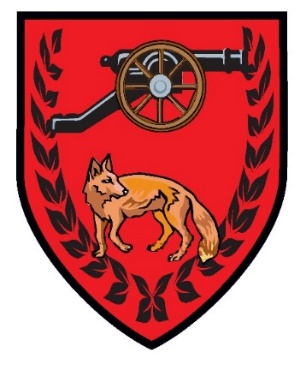 MEMBERSHIP RENEWAL FORMTENNIS COURTS I am happy for you to continue holding my personal data and to communicate with me regarding tennis court activities by way of:
Post				Telephone				EmailName		……………………………………………………………………………………………………………………………………………..Email		………………………………………………………………………………………………………………………………………………Membership Number		……………………………………………………………………………………………………………………….I agree to abide by the Rules & Regulations set out by East Goscote Parish Council and enclose an annual fee of £10 for Residents, £15 for Non-Residents.Signed ………………………………………………………………………………………..	Date ………………………………………………..Office Use Only